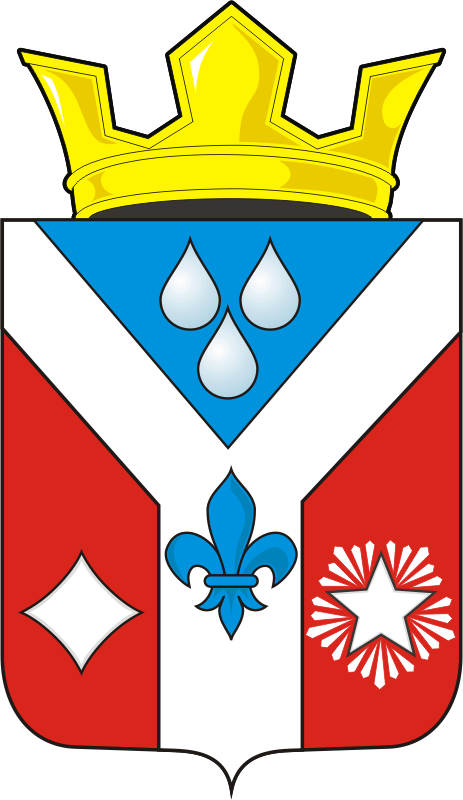   СОВЕТ ДЕПУТАТОВ                               МУНИЦИПАЛЬНОГО ОБРАЗОВАНИЯГАВРИЛОВСКИЙ СЕЛЬСОВЕТ САРАКТАШСКОГО РАЙОНАОРЕНБУРГСКОЙ ОБЛАСТИЧЕТВЕРТОГО СОЗЫВАРЕШЕНИЕ_______________ заседания Совета депутатовмуниципального образования Гавриловский сельсоветчетвертого созыва           _________                                                                               № _____          	Рассмотрев основные параметры местного бюджета на 2022 год и на плановый период 2023 и 2024 годовСовет депутатов Гавриловского сельсоветаРЕШИЛ:                         	                      1. Принять проект бюджета Гавриловского сельсовета на 2022 год и на плановый период 2023 и 2024 годов в первом чтении.2. Утвердить основные характеристики местного бюджета на 2022 год:1) Прогнозируемый общий объем доходов местного бюджета – 4 495 560 рублей.2) общий объем расходов местного бюджета на 2022 год – 4 495 560 рублей; 3) дефицит местного бюджета  на 2022 год – 0,00 рублей;4) верхний предел муниципального внутреннего долга сельсовета на 1 января 2022 года - 0,00 руб. в том числе по муниципальным гарантиям на 1 января 2022 года - 0,00 рублей 3. Утвердить основные характеристики местного бюджета на 2023 и 2024 годы:1) прогнозируемый общий объем доходов местного бюджета на 2023 год – 4 306 000 рублей и 2024 год – 4 722 900 рублей.2) общий объем расходов местного бюджета на 2023 год – 4 306 000  рублей и на 2024 год  - 4 722 900 рублей; 3) дефицит местного бюджета  на 2023 год – 0,00 рублей и на 2024 год – 0,00 рублей;4) верхний предел муниципального внутреннего долга сельсовета на 1 января 2023 года - 0,00 рублей и на 1 января 2024 года – 0,00 рублей,              в том числе по муниципальным гарантиям на 1 января 2023 года - 0,00 рублей и на 1 января 2024 года – 0,00 рублей. 4. Утвердить источники внутреннего финансирования дефицита местного бюджета на 2022, 2023, 2024 года согласно приложению 1 к настоящему решению.5. Бюджетные ассигнования на исполнение публичных нормативных обязательств не планируются.6. Утвердить перечень главных распорядителей средств местного бюджета согласно приложению 2.7.  Утвердить перечень главных администраторов (администраторов) доходов  местного бюджета согласно приложению 3.8. Утвердить перечень главных администраторов источников финансирования дефицита местного бюджета согласно приложению 4.9.  Учесть поступление доходов в местный бюджет на 2022, 2023, 2024 года, согласно приложению 5.10. Утвердить распределение бюджетных ассигнований  местного бюджета  на 2022, 2023, 2024  года по разделам и подразделам расходов классификации расходов бюджетов, согласно приложению 6.11. Утвердить распределение бюджетных ассигнований из местного бюджета  на 2022, 2023, 2024 года по разделам,  подразделам,  целевым статьям и видам расходов классификации расходов бюджетов, согласно приложению 7.12. Утвердить ведомственную структуру расходов местного бюджета на 2022, 2023, 2024 года, согласно приложению 8.13.  Контроль за исполнением данного решения возложить на постоянную планово-бюджетную  комиссию (Жанзакова А.Т.)14. Настоящее решение вступает в силу с 1 января 2022 года и подлежит размещению на официальном сайте администрации муниципального образования Гавриловский сельсовет Саракташского района Оренбургской области в сети Интернет в десятидневный срок.Председатель Совета депутатов, Глава муниципального образования                                Е.И. Варламова  Разослано: постоянной комиссии, депутатам - 9, прокуратуре районаО бюджете Гавриловского сельсовета Саракташского района Оренбургской области на 2022 год и  на плановый период 2023 и 2024 годов.  